TÍTULO TODO  ESTILO <TITULO>Primeiro Autor, Segundo AutorE-mails: um-autor@acme.com, segundo@acme.com.br, assim@dominio.paisResumo Este é o lugar para colocar o texto do resumo. Deve consistir de um único parágrafo, contendo um sumário conciso do trabalho, com até 200 palavras. Não deve ser confundido com a introdução, não devendo conter abreviaturas, notas de rodapé, referências à literatura, figuras, etc. Deve ser seguido pelas palavras-chave (entre 5 e 10). Estilo: <Resumo>Palavras-chave Lista de palavras-chave, separadas por vírgulas. Estilo: <Palavraschave>1    Introdução (Estilo: <Secao>, 20pt antes)Os autores devem submeter a cópia final de sua monografia na forma de um arquivo PDF.Este arquivo foi criado para ajudá-los a produzir o monografia segundo o padrão de trabalho submetido para apresentação em eventos técnico-científicos. Este arquivo pode ser aberto nas versões do Microsoft Office a partir de 2007, e outros editores de texto que permitam abrir arquivos do tipo .doc. Para manter a formatação adequada, deve-se especificar o estilo certo para cada parte do artigo. Por exemplo, no cabeçalho acima, todas as partes indicam o estilo correto (entre <>). O estilo deste parágrafo é <Texto>, e o do parágrafo anterior é <Texto_depois_de_cabecalho>; o do título da seção é <Secao>. Não é necessário especificar os estilos a cada trecho do texto, a menos que haja uma mudança, porque uma vez especificado, o estilo é automaticamente mantido no trecho seguinte.Os artigos a serem submetidos deverão ser redigidos em língua portuguesa ou inglesa, com cerca de 6 páginas, tamanho A4, coluna dupla, A cada nova seção ou nova subseção, os estilos que deverão ser usados são: <Secao> e <Subsecao> respectivamente. 2   Recomendações para a Edição (Estilo: <Secao>, 20pt antes)2.1 Fontes Usadas (Estilo: <Subsecao>)As fontes adotadas são as fontes TrueType:Times New RomanCourier NewSymbol2.2 Figuras e TabelasAs figuras devem de ser inseridas no documento com o comando Inserir -> Imagem, jamais copiadas e coladas. Ao inserir figuras assegure-se que a resolução seja alta, de tal forma que não seja perdida informação por ocasião da impressão.Antes de submeter seu artigo, imprima-o e verifique que o tamanho das figuras, em especial do texto informativo, seja legível. Figuras coloridas são aceitas, mas recomenda-se que estejam em escalas de cinza para uma melhor qualidade quando impressas. Identifique cada figura e tabela com um número sequencial.Lembre-se sempre de colocar as unidades nos eixos dos gráficos e nas tabelas. 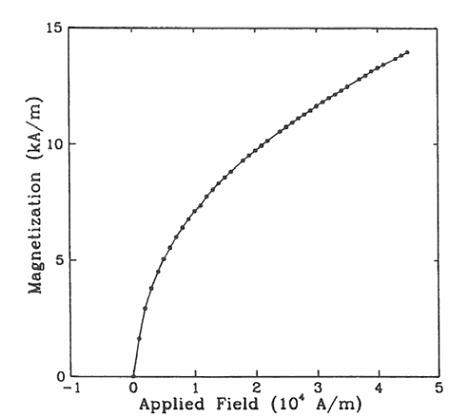 Figura 1. Magnetização em função do campo aplicado Tabela 1. Começo de uma tabela de uma única coluna.2.4 EquaçõesEquações são construídas com o editor correspondente. O estilo de parágrafo é <Normal> e a justificação é centralizada. As equações devem ser numeradas à direita da coluna. 3  Citações As referências devem ser agrupadas ao fim do manuscrito, e ordenadas alfabeticamente pelo primeiro autor e, cronologicamente para cada autor. IMPORTANTE: Todas as referências listadas devem ser citadas em algum outro ponto do texto. As citações seguem o estilo (autor, ano). Por exemplo: a equação de estado do sistema está em Villani; Miyagi; Valette (2007). O estilo de citação utilizado é o Harvard System of Referencing, consulte a guia do seu software bibliográfico sobre como ativá-lo, ou se prefere fazer manualmente pode encontrar diversos manuais sobre este tipo de citação, na Internet. No final deste artigo aparecem alguns exemplos.4   ConclusãoDeseja-se um “bom trabalho” na preparação de sua monografia.Referências BibliográficasSegue abaixo como listar artigo em revista científica, livro, capítulo de livro, trabalho em anais de eventos científicos, tese de doutorado e dissertação de mestrado.Da Silva, R.M.; Junqueira, F.; Santos Filho, D.J.; Miyagi, P.E. Control architecture and design method of reconfigurable manufacturing systems. Control Engineering Practice, v. 49, pp. 87-100, 2016.Villani, E.; Miyagi, P.E.; Valette, R. Modeling and Analysys of Hybrid Supervisory Systems. London: Springer Verlag, 245p., 2007.Mello, A.T.F.; Barbosa, M.C.; Santos Filho, D.J.; Miyagi, P.E.; Junqueira, F. A Transcription tool from Petri net to CLP programming languages. In: S.C.A.Alfaro; J.M.S.T. Motta; V.J. De-Negri. (Org.). ABCM Symposium Series in Mechatronics. Rio de Janeiro, RJ: ABCM, v. 5, pp. 781-790, 2012..Pisching, M.A.; Junqueira, F.; Santos Filho, D.J.; Miyagi, P.E. An architecture based on IoT and CPS to organize and locate services. In: Proceedings of IEEE 21st International Conference on Emerging Technologies and Factory Automation (ETFA), Berlin, 2016. Fattori, C.C.. Colaboração e Cooperação entre Sistemas Produtivos Dispersos de Empresas Virtuais. 2015. Tese de Doutorado, Escola Politécnica da USP, São Paulo, SP, 2015.Kano, C.H. Modelagem e Análise das Cadeias de Suprimentos Globais e Resilientes Baseadas em Rede de Petri. Dissertação de Mestrado, Escola Politécnica da USP, São Paulo, SP, 2015.Coluna 1 (Ud)Coluna 2 (Ud)Coluna3 (Ud)123456(1)